UTORAK, 07.04.2020.HRVATSKI JEZIK-Stiglo je proljeće, zato će učenici čitati pjesmicu Otvori prozor proljeću Pjesmica je u udžbeniku na 125. str.-Nakon toga će nacrtati proljeće koje kuca na prozor Zadaća: Vježbati čitanje pjesmiceMATEMATIKABudući da je ovaj tjedan određeno ponavljanje, učenici će riješiti zadatke vezane za  jednoznamenkaste i dvoznamenkaste brojevePonovi jednoznamenkaste i dvoznamenkaste brojeve.Nabroji jednoznamenkaste brojeve. Zašto ih tako nazivamo?Nabroji dvoznamenkaste brojeve. Zašto ih tako nazivamo?U bilježnicu napiši naslov i riješi zadatke.Prepiši samo jednoznamenkaste brojeve.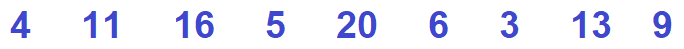 Prepiši samo dvoznamenkaste brojeve.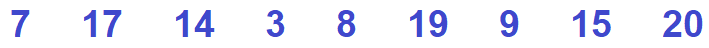 Napiši najveći jednoznamenkasti broj.Napiši najmanji dvoznamenkasti broj.Pokušaj i ovo.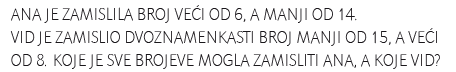 SRETNO!